АДМИНИСТРАЦИЯ ВЕСЬЕГОНСКОГОМУНИЦИПАЛЬНОГО ОКРУГАТВЕРСКОЙ  ОБЛАСТИПОСТАНОВЛЕНИЕг. Весьегонск04.07.2022							                                                     № 263п о с т а н о в л я ю:1. Внести в муниципальную программу Весьегонского муниципального округа Тверской области «Комплексное развитие системы жилищно-коммунального хозяйства Весьегонского муниципального округа Тверской области на 2022-2027 годы» (далее программа), утверждённую постановлением Администрации Весьегонского муниципального округа от 30.12.2021 № 673, следующие изменения:1.1. в паспорте программы первый и второй абзац раздела «Объемы и источники финансирования муниципальной программы по годам ее реализации в разрезе подпрограмм» изложить в следующей редакции:Подпункт3.3. «Механизм предоставления бюджетных ассигнований для выполнения мероприятий подпрограммы» Подпрограммы 1 «Обеспечение развития жилищно-коммунального хозяйства» изложить в следующей редакции:      «3.3. Общий объем ресурсов необходимый для реализации подпрограммы 1 составляет 29 961 242,59 рублей, в том числе в разрезе задач по годам реализации.1.2. Раздел V.III. «Механизм предоставления бюджетных ассигнований для выполнения мероприятий подпрограммы» Подпрограммы 2 «Содержание и благоустройство территории Весьегонского муниципального округа Тверской области» изложить в следующей редакции:      «Общий объем ресурсов необходимый для реализации подпрограммы 2 составляет 79 776 932,01рублей, в том числе в разрезе задач по годам реализации.2. Обнародовать настоящее постановление на информационных стендах Весьегонского муниципального округа Тверскойобласти иразместить на официальном сайте Администрации Весьегонского муниципальногоокруга Тверской области в информационно-телекоммуникационной сети Интернет.3. Настоящее постановление вступает в силу после его официального обнародования.4. Контроль за исполнением настоящего постановления возложить на заместителя Главы Администрации по вопросам жилищно-коммунального хозяйства и благоустройства территории Весьегонского муниципального округа Тверской области А.В. Козлова.Глава Весьегонского 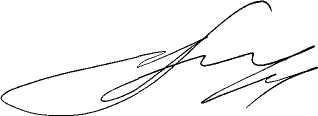 муниципального округа                                                                                       А.В.ПашуковО внесении изменений в постановление Администрации Весьегонского муниципального округа от 30.12.2021 № 673Объемы и источники финансирования муниципальной программы по годам ее реализации  в разрезе подпрограмм Общий объем реализации программы в 2022-2027 годах составляет 109738174,60руб., в т.ч. по годам ее реализации в разрезе подпрограмм:          2022 год всего   -  41 219 674,60 руб.подпрограмма 1 –  10 038 242,59руб.подпрограмма 2 -   31 181 432,01 руб.2023 год всего -    13 703 700,00 руб.подпрограмма 1 -   3 984 600,00 руб.подпрограмма 2 -    9 719 100,00 руб.2024 год всего -       13 703 700,00 руб.подпрограмма 1 -    3 984 600,00 руб.подпрограмма 2 -     9 719 100,00 руб.2025 год всего -       13 703 700,00 руб.подпрограмма 1 -    3 984 600,00 руб.подпрограмма 2 -     9 719 100,00 руб.2026 год всего -       13 703 700,00 руб.подпрограмма 1 -    3 984 600,00 руб.подпрограмма 2 -     9 719 100,00 руб.2027 год всего -       13 703 700,00 руб.подпрограмма 1 -    3 984 600,00 руб.подпрограмма 2 -     9 719 100,00 руб.202220232024202520262027ИтогоРазвитие системы жилищно-коммунального хозяйства в населенных пунктах Весьегонского муниципального округа Тверской области1744600,000,000,000,000,000,001744600,00Повышение качества оказываемых услуг организациями коммунального комплекса5 245 000,003300000,003300000,003300000,003300000,003300000,0021745000,00Реализация механизма проведения капитального ремонта общего имущества в многоквартирных домах2 191 844,82564600,00564600,00564600,00564600,00564600,005014844,82Обеспечение функционирования объектов теплового комплекса Весьегонского муниципального округа0,000,000,000,000,000,000,00Реализация механизма по техническому обследованию и сносу многоквартирных жилых домов, находящихся в муниципальной собственности55 000,000,000,000,000,000,0055 000,00Содержание и ремонт муниципального жилого фонда801797,77120000,00120000,00120000,00120000,00120000,001401797,7710 038 242,593984600,003984600,003984600,003984600,003984600,0029961242,59202220232024202520262027итогоПовышение комфортности проживания граждан19885833,009719100,009719100,009719100,009719100,009719100,0068481333,00Расходы на реализацию программ по поддержке местных инициатив11095599,010,000,000,000,000,0011095599,01Создание условий комфортной городской среды200 000,000,000,000,000,000,00200 000,00Итого31181432,019719100,009719100,009719100,009719100,009719100,0079776932,01